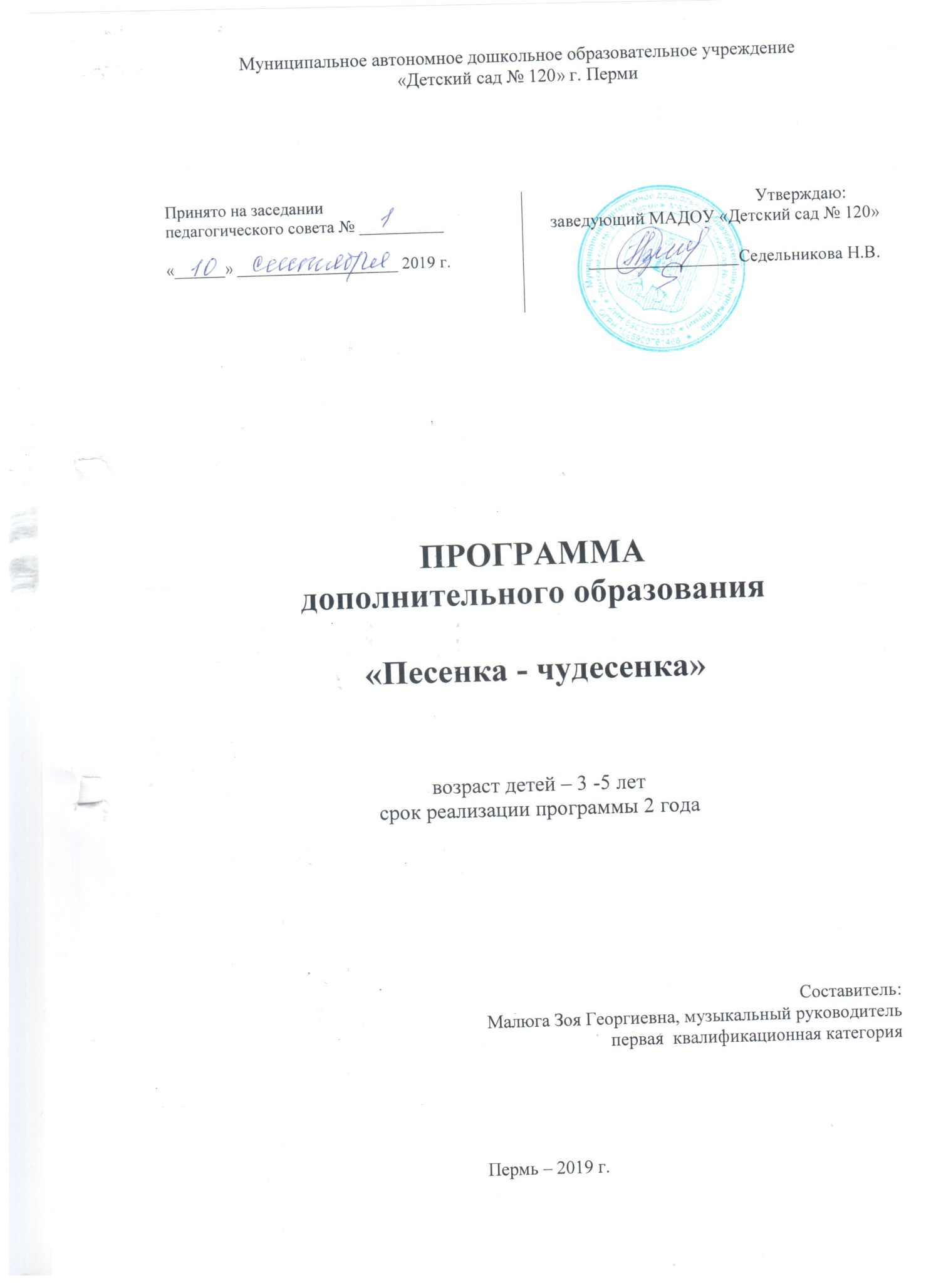                               ПОЯСНИТЕЛЬНАЯ   ЗАПИСКА       Человек наделён от природы особым даром – голосом. Именно голос помогает человеку общаться с окружающим миром, выражать своё отношение к различным явлениям жизни. Певческий голос – необыкновенный инструмент, таящий в себе исключительное богатство красок и различных оттенков. Пользоваться певческим голосом человек начинает с детства по мере развития музыкального слуха и голосового аппарата. С раннего детства дети чувствуют потребность в эмоциональном общении, испытывают  тягу к творчеству.            Приобщение детей к певческому искусству способствует развитию их творческой фантазии, погружает в мир поэзии, является многогранным инструментом воздействия на личность ребёнка:1  Воспитывает общую музыкальную культуру, развивает слух, чувство       ритма, знакомит с простыми музыкальными формами, стилем и характером музыкальных композиций;2  Развивает творческие способности детей /внимание, мышление, воображение, фантазию/.3  Воспитывает коммуникативные способности детей,  развивает чувство группового, коллективно3,го, ансамблевого пения.;4  Даёт правильное направление развитию многообразных эмоциональных проявлений.Программа «Песенка – чудесенка» позволяет реализовать творческий потенциал ребёнка, способствует развитию целого комплекса умений и певческих навыков; помогает реализовать  потребность в общении.Определяющим направлением программы «Песенка-чудесенка» является формирование и привитие интереса и любви к пению; желание петь и выражать свои чувства посредством исполняемых песен, а также создание радостной, доброжелательной атмосферы на занятиях и дружеских отношений между детьми.Важным условием при занятиях пением является охрана детского голоса от форсировки, избавления от вынужденного пения выше своих возможностей. Эти условия обеспечиваются доступностью детского песенного репертуара, удобной тесситурой, строгой и обоснованной последовательностью в наращивании сложности упражнений и заданий, что позволяет детям справляться с заданием педагога. Музыка, слово, движение – мир искусства в трёх видах – охватывает духовную жизнь ребёнка всесторонне и полно. Комплексное освоение искусства оптимизирует фантазию, воображение, артистичность, интеллект, то есть формирует универсальные способности , важные для любых сфер деятельности.АКТУАЛЬНОСТЬ ПРОГРАММЫПение является действенным методом эстетического воспитания.     В процессе занятий пением у детей развивается художественный вкус,          расширяется кругозор, дети познают основы актёрского мастерства       (инсценирование песен ). Самый короткий путь эмоционального раскрепощения        ребёнка – это путь через игру, фантазирование.  Поэтому в данной программе        учитываются все задачи, которые способствуют тому, чтобы ребёнок  мог      самореализоваться в творчестве, научиться голосом передавать внутреннее     эмоциональное состояние.ХАРАКТЕРНЫЕ ОСОБЕННОСТИ ПРОГРАММЫ      На основе синтеза ведущих методик создание своей собственной разработанной системы педагогической работы с детьми, адаптированной для детей младшего и старшего дошкольного возраста и обеспечивающих их всестороннее развитие с учётом возрастных и индивидуальных особенностей.Создание оптимистической комфортной психоэмоциональной атмосферы занятий, в которой ребёнок может  спокойно, без чрезмерных усилий заниматься любимым делом. Сохранить радость, детскую непосредственность восприятия, создать жизнерадостную атмосферу занятий, благоприятную среду для успешного освоения им песенного материала  - главное условие успеха.Обязательная подача песенного материала в системе связей «педагог – ребёнок» через образ, метафору, игру, через многообразный спектр эмоций и актёрское перевоплощение.     Использование разнообразных методов и приёмов, направленных на эффективное освоение программы, на развитие и реализацию творческого потенциала дошкольников.    В рамках непродолжительного по времени занятия достижение максимальной концентрации и плотности предлагаемого педагогом песенного материала, высокого темпо-ритма занятия, быстрой смены заданий.Выход за рамки узкопрофессиональных задач, развитие внимания, мышления, фантазии, активности и художественно-творческих способностей детей путём специального подбора репертуара, заданий, различных ситуаций, оригинальной, необычной подачи материала, заставляющих их думать, анализировать.   ЦЕЛИ ПРОГРАММЫ    Развивающая: развитие стойкого интереса у дошкольников к певческой деятельности, художественно-творческих способностей средствами пения с учётом их индивидуальных особенностей.     Образовательная: освоение детьми основ пения и приобретение ими базовых знаний , качеств, навыков исполнительского мастерства с учётом возрастных особенностей.Воспитательная: расширение кругозора, образно-художественного восприятия мира, воспитание общей культуры, коллективизма и гуманизма. Педагоги-музыканты знают, какой притягательной силой для ребят обладают занятия музыкой, в том  числе коллективным пением. И поэтому важно использовать каждое занятие, чтобы воспитывать личность, музыкальную культуру как неотъемлемую часть духовной культуры.ЗАДАЧИ ПРОГРАММЫОбразовательные: 1 Обучать певческим навыкам2 Формировать музыкально-ритмические навыки3 Формировать систему знаний, умений, навыков в певческой деятельности4 Расширять кругозор детей и их представления об окружающей действительности путём знакомства с песнями самого разнообразного содержания и характера.Развивающие:1 Развивать самостоятельность и активность2 Развивать внимание, наблюдательность и память детей3 Развивать артистичность детей, желание выступать индивидуально и подгруппами со своими друзьями и подружками5 Развивать творческое воображение и фантазии детей при инсценировании песен с использованием различных атрибутов и элементов костюмов6 Развивать умение ориентироваться в пространстве в играх и хороводах с пением7 Способствовать развитию правильной речи и укреплению умственной активности детей8 Способствовать развитию познания своего собственного отношения к явлениям жизниВоспитательные:1 Прививать любовь и устойчивый интерес к пению2 Воспитывать положительные эмоции: радость, сострадание, соучастие, любовь к родным людям: маме, папе, бабушкам, дедушкам; любовь к природе и животным3 Воспитывать дружеские чувства во взаимоотношениях между детьми разных групп, посещающих кружок, уважение и симпатию друг к другу4 Способствовать тому, чтобы дети использовали разученные песни в самостоятельной деятельности в группах, в домашней обстановке, на семейных и других праздниках5 Воспитывать чувство патриотизма      Кроме того, укреплять здоровье детей путём формирования правильного дыхания, осанки и положительных эмоций; укреплять голосовой аппарат детей       Можно утверждать, что кроме воспитательных,  развивающих и обучающих задач пение решает ещё немаловажную задачу – оздоровительно-коррекционную. Пение благотворно влияет на развитие голоса и помогает строить плавную и непрерывную речь. Групповое пение представляет собой действенное средство снятия напряжения и гармонизации личности. С помощью группового пения можно адаптировать ребёнка к сложным условиям или ситуациям. Для детей с речевой патологией пение является одним из действующих факторов улучшения речи.В программе «Песенка - чудесенка» этому способствует тщательно    подобранный, разноплановый песенный репертуар: это русские народные песенки шутки, прибаутки, упражнения-распевки, музыкальные логопедические упражнения, русские народные песни, песни композиторов-классиков, песни современных авторов и песни зарубежных композиторов.             Перед началом работы над песней детей необходимо распеть. Распевки       «разогревают» певческий аппарат, на них легче формировать певческие навыки        и интонационный звуковысотный слух. Распевки не должны быть скучными и        длинными. Лучше всего для распевания подходят небольшие песенки и попевки с      несложной мелодической линией.Очень важно использовать музыкальные логопедические упражнения – это            комплекс упражнений, направленных на коррекцию, улучшение речевой        деятельности детей. Они вызывают особый положительный настрой и помогают в      работе над развитием речевого голоса. Логопедические упражнения формируют      умение управлять своим голосовым аппаратом, способствуют нормализации      просодической стороны речи: тембр, темп, ритм, выразительность, интонация.  Игры с пением – очень привлекательный вид деятельности для детей.     Играя, ребёнок живёт в мире фантазии, на фоне окружающей его действительности он беспрерывно что-то творит. Подбирая репертуар для этого вида деятельности, необходимо учитывать, что пение несовместимо с быстрыми, резкими движениями, поэтому песни должны быть спокойного, плавного характера.Движения активизируют эмоциональные проявления детей. Песни с        движениями ребята всегда поют охотно. Такие песни разучивают уже в младших        группах, они имеют простую мелодику, они легче тех, которые предлагаются в            разделе «Пение». Объединение пения и движений требует от детей больших         физических усилий, сосредоточенности и распределения внимания.   Для детей всех возрастов занятия в кружке «Песенка-чудесенка» являются           источником раскрепощения, оптимистического настроения, уверенности в           своих силах, соматической стабилизации и гармонизации личности. В этом       случае пение становится для ребёнка эстетической ценностью, которая будет         обогащать всю его дальнейшую жизнь.УСЛОВИЯ РЕАЛИЗАЦИИ ПРОГРАММЫПрограмма «Песенка-чудесенка» рассчитана на 2 года:Младший дошкольный  возраст – дети 3-5 лет, первый  год обученияСтарший дошкольный возраст – дети 5-7 лет, второй  год обучения        Основная форма работы – обучающие и развивающие занятия в группах. Число          занимающихся детей в каждой группе 18-20 человек. Занятия проходят  1 раз в           неделю по 30 минут – старший возраст и 20 минут – младший возраст. На          занятия принимаются все желающие дети с 3-хлетнего возраста, без         ограничений, независимо от наличия у них музыкальных способностей.Заключительное занятие, занятие-концерт проводится в форме отчёта для     родителей в конце учебного года.Структура занятия.1. Вводная часть- Попевки, музыкальные логопедические упражнения. - Упражнения, направленные на подготовку голосового аппарата ребенка к разучиванию и исполнению вокальных произведений (артикуляционная гимнастика, интонационно-фонетические упражнения, скороговорки, чистоговорки, упражнения для распевания).2. Основная часть. Работа над песнями. Работа направлена на развитие исполнительского мастерства, разучивание песенного репертуара, отдельных фраз и мелодий по нотам. Работа над чистотой интонирования, правильной дикцией и артикуляцией, дыхания по фразам, динамическими оттенками; над выразительностью пения.3. Заключительная часть. Игра – это вслед за песней второй спутник ребёнка. Сплетая игру с песней, ребёнок находит свою стихию, в игре он постоянно перевоплощается, живо переживая всё своей творческой фантазией. Движения в играх и хороводах дополняют песенный образ, делают его более эмоциональным и запоминающимся. Работа над  артистичностью.Музыкально-коммуникативные игры развивают навыки общения между детьми, воспитывают у них доброе отношение друг к другуМетодическое обеспечение программыМетоды и приёмы обучения, используемые в педагогической работе с детьми дошкольного возраста, можно условно разделить на наглядные, словесные и практические.Наглядный метод включает в себя разнообразные приёмы:Образный показ педагогаЭталонный образец-показ чистого интонирования, чёткой дикции педагогом, некоторыми детьмиПодражание образам окружающей действительностиНаглядно-слуховой приёмИспользование игрушек сюжетных  и игрушек электронных музыкально-звуковых;  шапочек-масок, музыкальных инструментов и другого раздаточного материалаДемонстрация эмоционально-мимических навыковСловесный метод состоит из следующих приёмов:РассказОбъяснение, словесные комментарииБеседа, анализ и обсуждениеПрактический метод обогащён комплексом различных приёмов, взаимосвязанных наглядностью и словом:Игровой приёмДетское «сотворчество»Песенная импровизацияСоревновательностьИспользование ассоциаций-образовПостоянное вовлечение в процесс пения застенчивых, стеснительных детей (особенно на начальной стадии обучения)Приём постоянного возврата к любимым песнямПриём пространственной ориентации в играх и хороводах с песенным сопровождениемВ работе с дошкольниками очень эффективен и психолого-педагогический метод:Приём педагогического наблюденияПриём индивидуального подхода к каждому ребёнкуПриём воспитания подсознательной деятельностиПедагогическая оценка исполнения ребёнком песенного репертуараОбъяснительно-иллюстративные методы, когда дети воспринимают и усваивают готовую информациюРепродуктивный метод: дети воспроизводят полученные знания и освоенные способы действийИсследовательские методы: самостоятельная творческая работа, когда ребёнок сам придумал танец, придумал новые правила игры, сочинил небольшую песенку и т. д.                     ФОРМЫ  ОРГАНИЗАЦИИ  ДЕЯТЕЛЬНОСТИ  ДЕТЕЙФОРМЫ ПРОВЕДЕНИЯ ЗАНЯТИЙ  самые разнообразные:Для малышей – это концерт для игрушек – «Люблю свою игрушечку»;день рождения куклы;занятия-игры: «На бабушкином дворе» ( песни про домашних животных и игры с бабушкой); «На лесной опушке собрались зверюшки» - «Солнышко, посвети!», любимые песенки про зверюшек: «Заинька-зайка», «Ёжик и белочка, «Лиса», «Мы – жуки», «Мишка косолапый», «Мишка ложечкой звенит» - мишка пришёл к детям с музыкальными инструментами: ложками, барабаном и дудочкой. Он предлагает поиграть сначала на отдельных инструментах, а затем в оркестре. «Весёлая кухня» - занятие также с использованием детских музыкальных инструментов, но изготовленных родителями различных шумелок, стучалок, звенелок. «По небу летит самолёт» - занятие-путешествие о видах транспорта; это песенки-игры По небу летит самолёт», «Паровоз», «Едем на прогулку», «Автобус».«Развлекушки» - в гостях у детей сказочные герои из одноимённой песни – это озорной Петрушечка, Лиса и умный Кот. – «Кто сегодня постучится? Заходите! Просим вас!» -  Дети называют сказочных героев, про некоторых они читают известные стихи А. Барто, про других поют или слушают детские песенки.Занятие – сказка. Такие занятия проходят по сюжетам известных русских народных сказок: «Кого встретил Колобок?», «Маша и медведь», «Теремок» - с использованием различных видов театра: настольного, кукольного, перчаточного и др. Песни «Автобус», «Строители», «Котята – поварята» объединяет тема «Кем работают наши мамы и папы?»При разучивании песни «Петушок спешит в аптеку» дети узнают, как петушок заботится о своей курочке, которая заболела: он покупает для неё микстуру, чтоб прошла температура; таблетки, сладкие конфетки и вот курочка здорова и кудахчет снова, а дети устраивают для неё концерт.Занятия с озвученными музыкальными игрушками.Занятия «Чудесный зонтик»,  «Весёлая карусель», «Огород у нас растёт» и многие другие.      Для детей старшего возраста – это репетиция концерта для родителей, для малышей, для детей своей группы и, собственно, сами     концерты;Различные конкурсы: на лучшее исполнение песни для бабушки и дедушки; кто больше знает песен; на самую интересную инсценировку песни и др.; «Украсим песенку для мамы»  - с использованием детских музыкальных инструментов;«Виноватая тучка», «Весёлый зонтик» - песни, стихи о природе;«Мы – дружные ребята» - песни о дружбе с использованием коммуникативных игр;«Очень бабушку свою, маму мамину люблю»;«Экзотические животные» - пение попевок «3 крокодила», «У жирафа пятна», «Змея», «Жираф и шарф»,»Кенгуру», «Краб»;«Папа – это сила!» - пение песен на патриотическую тему, стихи;«В гостях у Костромы» - занятие по фольклору.«Ах, мультяшки, до чего же веселы!» - встреча с мультгероями«Восьмая нота» - занятие по нотной грамоте на основе песни «Песня про гамму», муз. Г. Струве с использованием металлофонов, музыкальной лесенки, фланелеграфа с нотным станом и фигурками-нотками для выкладывания гаммы с последующим её пропеванием вверх и вниз.Занятие по заявкам детей, когда муз. рук. накануне занятия с чудесным мешочком проходит по группам, собирает песни-заявки, и в течение 2-3 занятий каждый ребёнок выбирает для исполнения заявленной песни своих друзей-подружек, с кем он хотел бы спеть свою песню.  Существуют и другие формы проведения занятий.ТЕМАТИЧЕСКИЙ  ПЛАН ( ст. возраст)СОДЕРЖАНИЕ  ПРОГРАММЫ (ст. возраст)1 Пение и певческие навыки Приемы разучивания песен проходит по трем этапам:знакомство с песней: выразительное исполнение педагогом, прослушивание в грамзаписи (если текст песни трудный прочитать его как стихотворение, спеть без сопровождения)вопросы по содержанию текста, показ слайдов,образные сравненияработа над вокальными и хоровыми навыками;проверка у детей качества усвоения песни (исполнение песен по одному, пение хором). Приемы работы над отдельным произведением:пение песни с полузакрытым ртом;пение песни на определенный слог;проговаривание согласных в конце слова;произношение слов шепотом в ритме песни;выделение, подчеркивание отдельной фразы, слова;настраивание перед началом пения (тянуть один первый звук);остановка на отдельном звуке для уточнения правильности интонирования;анализ направления мелодии;использование элементов дирижирования;пение без сопровождения;зрительная, моторная наглядность. Приемы звуковедения:выразительный показ (рекомендуется а капелла);образные упражнения;оценка качества исполнения песни2 Попевки,  музыкальные   логопедические упражненияРабота над попевками проводится в основном аналогично работе над песнями,   делается акцент на выработку певческих навыков.В музыкальных  логопедических упражнениях дети:Отвечают на поставленные вопросы по содержанию текста; Произносят текст с определённой громкостью, с постепенным усилением и ослаблением голоса;Произносят тексты с акцентом на разных словах;Определяют и воспроизводят различные изменения голоса – по силе, высоте, тембру, интонации;Меняют тон, силу, тембр голоса при исполнении разных упражнений: «Лиса», «Я серенький зайчишка», «Змея», «Воробей – простачок»;Отвечают на вопрос «Как говорит лиса в сказке «Колобок?», «Теремок», «Заюшкина избушка»;Поют с досадой, жалостью, нежно, гневно, торжественно, с вопросительной или утвердительной интонацией;Для навыков правильного речевого дыхания выполняют игровые упражнения с воздухом: султанчик, ветерок, подуй на пёрышко, загони мяч в ворота, надуй мыльный пузырь, горячий чай, снежинка на рукавичке, бабочка на цветке и др.Произносят чистоговорки;Используют игровые движения и жесты в некоторых упражнениях. 3  Игры с пением (хороводы, коммуникативные игры)Слушают песню к игре и разучивают её;Осмысленное запоминание текста, представление его в картинах, как бы движущихся на экране;Дети рассказывают о характерных, типичных чертах тех существ, людей или зверей, о которых поётся;После прослушивания дети сами рассказывают правила игр;На первом занятии наиболее активные роли выполняют более развитые дети, являющиеся инициаторами игр;На втором и последующих занятиях дети самостоятельно распределяют роли;Стараются выполнять движения, не подражая другим детям;После нескольких занятий дети придумывают свои правила знакомой игры;Выполняют ритмические движения игр: бег, подскоки, галоп или хороводный шаг вправо по кругу и в обратном направлении; сужают и расширяют круг; двигаются парами; различные фиксированные движения с атрибутами – ударить в бубен или в барабан на сильные аккорды в музыке; помахать товарищу, поздороваться с ним, обняться и быстро, в соответствии с музыкой найти себе нового дружка в коммуникативных играх.    ТЕМАТИЧЕСКИЙ  ПЛАН ( мл. возраст)1. Пение и певческие навыкиВнимательно слушают песенки до концаУзнают их по мелодии, вступлениюГоворят о характере песенРазличают и воспроизводят звуки по высоте в пределах сексты ре-си: так поёт большая птичка, а так маленькая.Отмечают тембровое звучание: под эту музыку скачет зайка, а под эту – бежит волк или шагает мишкаОтмечают громкое и тихое звучание в песняхПоют дружно, не отставая и не опережая друг друга; вместе начинают и заканчивают пениеГоворят слова песен с муз. руководителем и без негоПоют индивидуально и группами по 2-5 человек, хоромПоют с сопровождением и без него2. Попевки и музыкальные логопедические упражненияРабота над попевками проводится в основном аналогично работе над песнями, делается акцент на выработку певческих навыков.В музыкальных  логопедических упражнениях дети:Отвечают на вопросы по содержанию текста и характеру песенкиПроизносят слова тихо и погромчеМеняют тон, тембр голоса при исполнении разных упражнений: «Лиса», «»Мы жуки», «Мышка», «Мишка косолапый!Для навыков правильного речевого дыхания выполняют игровые упражнения с воздухом: султанчик, ветерок, подуй на пёрышко, загони мяч в ворота, надуй мыльный пузырь, горячий чай, снежинка на рукавичке, бабочка на цветке и др.Произносят чистоговорки;Используют игровые движения и жесты в некоторых упражнениях. 3. Игры с пением (хороводы, коммуникативные игры)Звонко, весело поют песни, сопровождающие игрыРазличают и называют музыку разных персонажейИдут по кругуИдут по разным дорожкамБегут по разным дорожкам в играх с элементами догонялокОбразно исполняют несложные роли: хитрый кот, пёс Барбос, ёжик, зайка, собачка, кошечка, ЛисаДвигаются друг за другом в поездеНаходят новых дружочков в коммуникативных играх, проявляя к ним дружеские чувстваСоотносят свои движения с музыкой и песней Начинают и заканчивают движение вместе с музыкойОжидаемые результаты реализации программы:С удовольствием посещать занятия в кружке «Песенка-чудесенка», проявлять устойчивый интерес к пению.Петь с желанием выученные песни и испытывать при их исполнении положительные эмоцииПроявлять коммуникативные свойства, испытывать дружеские чувства, доброжелательность к детям своей группы и детям других групп.Эмоционально исполнять выученные песни, индивидуально и подгруппами, проявляя при этом артистизм и выразительность.Активно участвовать в инсценировании песен, пользоваться необходимыми атрибутами и элементами костюмов.Уметь высказываться о знакомых песнях, рассказывать об их  содержании и характере, о положительных и отрицательных героях песни, сравнивать их.Использование выученных песен в режимных моментах детского сада, дома, на праздниках вне детского сада.Использование некоторых выученных песен на утренниках, родительских собраниях.Эти результаты должны показывать дети младшего и старшего возраста.Дополнительно результаты, которые должны показать только дети старшего возраста:Знать и называть певческие навыки, выразительные средства музыки, композиторов. Правильно использовать все певческие навыки при пении.Знать  элементы нотной грамоты: названия нот, направление мелодии вверх  вниз, сравнение звуков по высоте, пользоваться семиступенной музыкальной лесенкой; металлофоном, правильно называя ноты и играя на нём  простейшие попевки.Критерии и формы оценки качества знаний и умений /план выступлений на праздниках и развлечениях/Перечень программно-методического обеспеченияМузыкально-дидактические игрыКартотека игр с пениемКартотека коммуникативных игрКартотека пальчиковых игрТематические комплекты иллюстрацийАртикуляционная гимнастикаСборники песен, попевокРазличные мягкие игрушкиОзвученные музыкальные игрушкиОзвученные музыкальные книгиДетские музыкальные инструментыСD-диски, флэшкарты с записями  музыкального материала /плюсовые и минусовые варианты/Музыкальный центр, колонки, микрофоныФортепиано, синтезаторПомещение для занятий.  Занятия проводятся в музыкальном зале, который соответствует всем требованиям техники безопасности, пожарной безопасности, санитарным нормамСписок использованной литературыВетлугина Н. А, «Методика музыкального воспитания в детском саду»Костина Э. П., «Камертон», Программа музыкального образования детей раннего и дошкольного возраста. Э. П. Костина. М., «Просвещение», 2004 г.«Учите детей петь», песни и упражнения для развития голоса у детей 3-5 и 5-7 лет. Составители: Т. М. Орлова, С. И. Бекина, М., «Просвещение», 1986 г.«Музыкальное воспитание в детском саду», М. Б. Зацепина, М., «Мозаика-Синтез», 2005 г.«Музыка и движение», С. И. Бекина, Т. П. Ломова, Е. Н. Соковнина, М., Просвещение, 1984 г.«Музыкальные занятия с малышами», В. А. Петрова, М., Просвещение, 1993 г. «Диагностическая и методическая работа в дошкольных образовательных учреждениях, И. В. Никишина, Волгоград, «Учитель», 2007 г.«Организация, проведение и формы музыкальных игр», И. П. Равчеева, Волгоград, «Учитель», 2013 г.«Подвижные игры с песнями в детском саду», Н. Н. Доломанова, М., «ТЦ Сфера», 2002 г.«Музыка», Е. Д. Критская, Г. П. Сергеева, Т. С. Шмагина, М., Просвещение, 1998 г.«Гамма», В. А. Шейн, М., ГНОМ и Д, 2002 г.«Музыкальные сказки», А. Н. Зимина, М.,  Гном-Пресс, 1998 г.   «Музыкальный букварь», Ветлугина Н. А. М., Музыка, 1981 г.«Гармошечка-говорушечка», составитель С. И. Мерзлякова, М., Музыка, 1981 г.«Праздник каждый день», программа музыкального воспитания детей дошкольного возраста «Ладушки», С-Пб, «Невская нота, 2010«Учим петь», система упражнений для развития музыкального слуха и голоса. «Музыкальный  руководитель», 2004, №5ИНДИВИДУАЛЬНАЯ      ГРУППОВАЯ    ФРОНТАЛЬНАЯИндивидуально-групповая    АнсамблеваяРабота по подгруппам№ТЕМА            КОЛ – ВО  ЧАСОВ            КОЛ – ВО  ЧАСОВ№ТЕМАВСЕГО  ПРАКТИЧЕСКИХ1Пение и певческие навыки12122Попевки, музыкальные логопедические упражнения12123Игры с пением (хороводы, коммуникативные игры)1010№ТЕМА            КОЛ – ВО  ЧАСОВ            КОЛ – ВО  ЧАСОВ№ТЕМАВСЕГО  ПРАКТИЧЕСКИХ1Пение и певческие навыки12122Попевки, музыкальные логопедические упражнения12123Игры с пением (хороводы, коммуникативные игры)1010МероприятиеСтарший возрастМладший возрастОсенний праздник,Октябрь«На лесной опушке», муз. Т. Барбакуц,   «Огород у нас растёт», муз. Г. ВихаревойДень Матери, ноябрь«Песенка-чудесенка», муз. М. Протасова«Весёлая кухня», муз. Г. ВихаревойНовый год, декабрь«Белочка», муз. Н. Караваевой«Развлекушки», Муз. Я. ЖабкоЗимний праздник, декабрь«Красавица Зима», муз. С. Насауленко«Кукла», Муз. В. КарасёвойДень защитника Отечества, февраль«Папа – это сила», Муз. М. Протасова«Раз, два»,Муз. Г. ЛарионовойПраздник мама, март«Моя семья», МП №4-10«Матрёшки»,Муз. Г. ВихаревойАпрельКонцерт старших детей перед малышами и наоборот Май Отчётный концерт для родителей Отчётный концерт для родителей